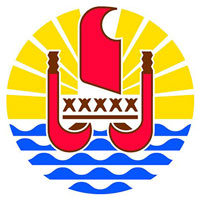 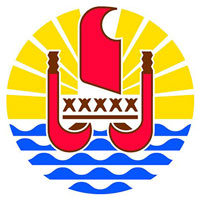 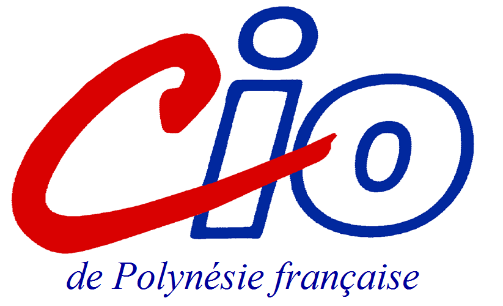 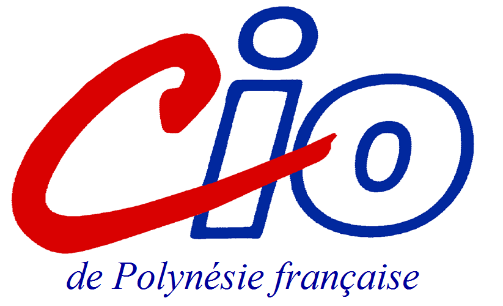 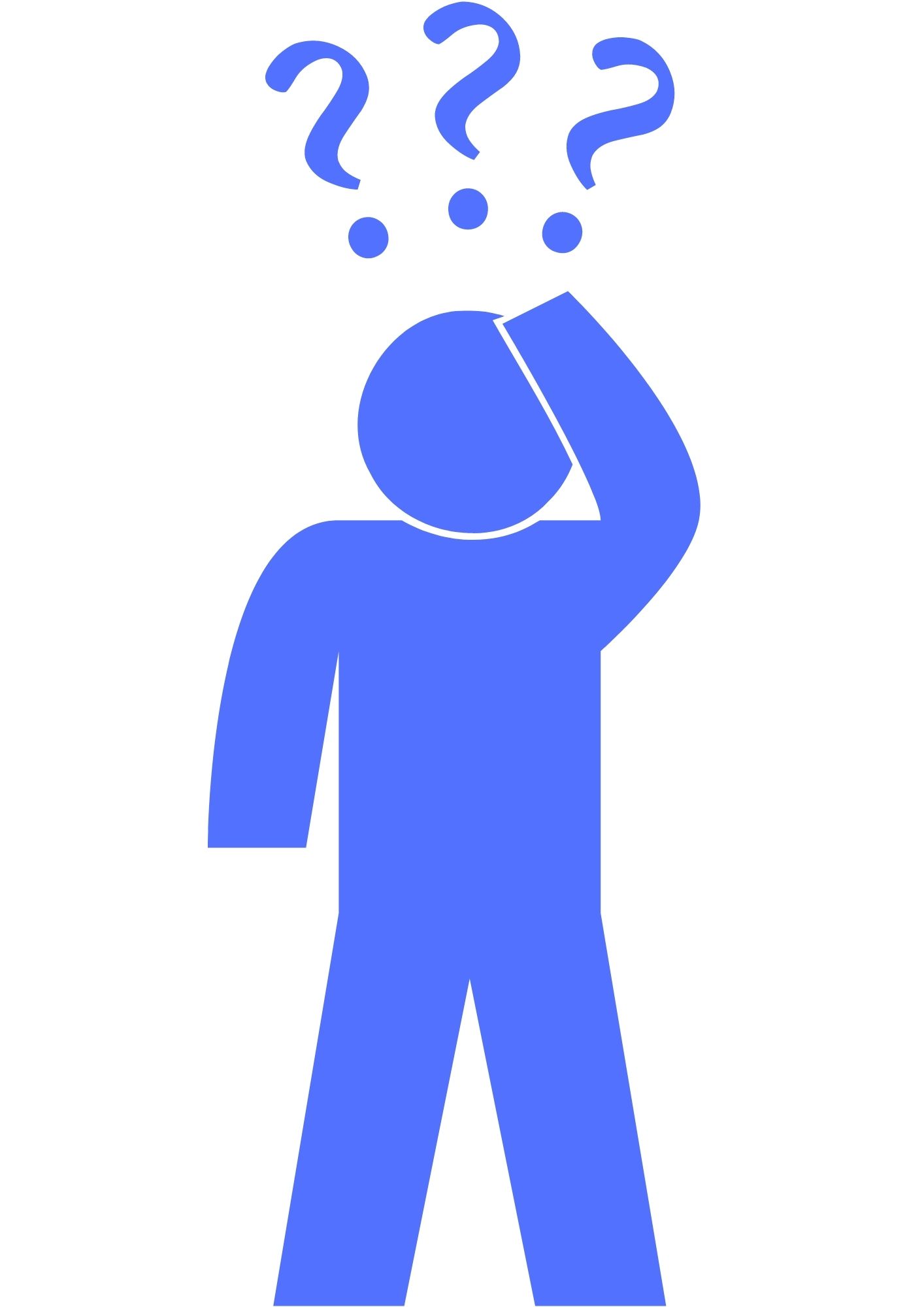 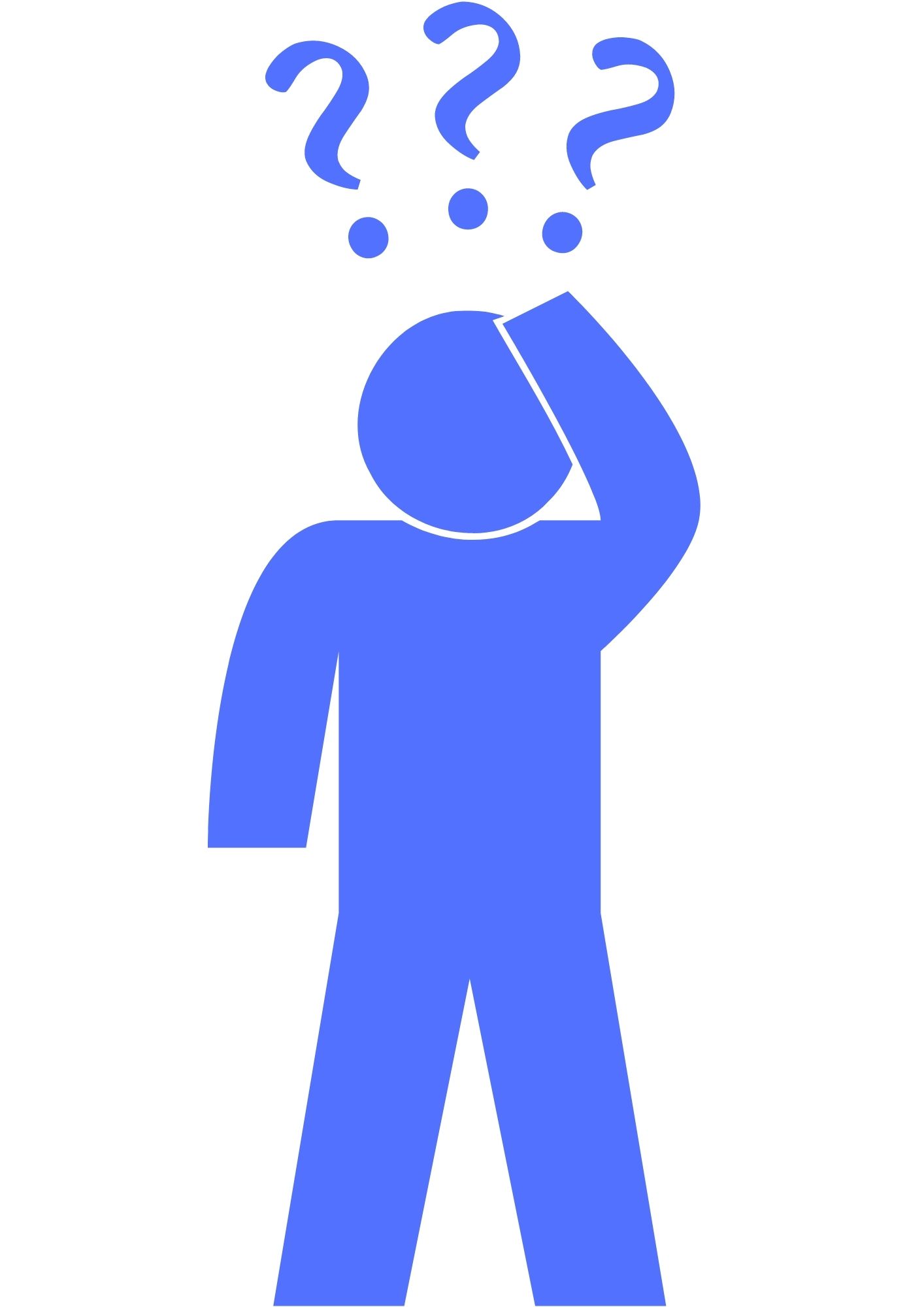 Ce que j’aime….